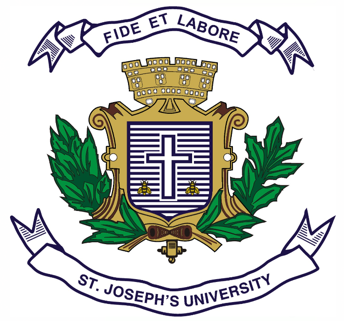 ST. JOSEPH’S UNIVERSITY, BENGALURU -27B.VOC. VISUAL MEDIA AND FILMMAKING – III SEMESTERSEMESTER EXAMINATION: OCTOBER 2023(Examination conducted in November /December 2023)VOF 3323: Presentation Skills  (For current batch students only)Time: 2 Hours								    Max Marks: 60This paper contains TWO printed pages and THREE partsAnswer any FIVE questions in 150 words each.                                                               (5X5=25)What is the purpose of presentations? Describe the characteristics of an effective presentation.Differentiate between a CV and a resume.What is non- verbal communication? Explain its importance in conveying messages during a presentation. Explain the significance of maintaining a professional social media presence in today's digital world. How can social media platforms be used to enhance one's career prospects?What are the points one should keep in mind while preparing power point slides for a presentation?Explain the concept of "Three Cs" (Clarity, Conciseness, and Consistency) in creating effective presentations. Answer any TWO questions in 200 words each.                                                     (2X10=20)How does anxiety and nervousness affect public speaking? What techniques and strategies can help presenters manage and reduce presentation related anxiety? Answer any TWO of the following in 100 words each.Visual aidsFilm proposal and its importanceTypes of presentationsWhat is the purpose of an interview for an interviewer and interviewee? What strategies must the interviewee adopt to succeed in an interview? Answer any ONE question in 250- 300 words.                                                                 (1X15=15)Provide examples of famous political leaders or public figures who have used their speaking abilities to inspire change and lead effectively. Analyse their communication styles and techniques in detail.What are the different types of job interviews? Explain in detail the three stages of the interview process.**********